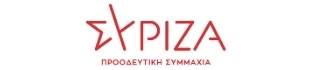 Αθήνα , 9 Δεκεμβρίου 2022 ΕΡΩΤΗΣΗΠρος την Υπουργό Πολιτισμού και ΑθλητισμούΘέμα:  «Καταρρέει το διατηρητέο κτίριο «Κυκλαδικόν» στην  Ερμούπολη της Σύρου με άμεσο κίνδυνο για την ασφάλεια των πολιτών» Τα συνεχή δημοσιεύματα για την τραγική κατάσταση των σπουδαίων μνημείων και κτιρίων της Ερμούπολης, της πρωτεύουσας των Κυκλάδων,  δημιουργούν  εύλογες ανησυχίες  των πολιτών για τη διάσωσή τους αλλά και για την πραγματική πολιτική βούληση της κυβέρνησης και του Υπουργείου Πολιτισμού να συνδράμουν στο έργο αυτό.Ειδικά για το πολύπαθο διατηρητέο κτίριο «Κυκλαδικόν», που αποτελεί κληροδότημα «Αννης Κουτσοδόντη», έχει χυθεί πολύ μελάνι στον τοπικό τύπο αναφορικά με την επικινδυνότητα, τη στατικότητά του, τις παραιτήσεις μελών  της  τριμελούς Επιτροπής του Κληροδοτήματος καθώς και πολλές άλλες περίπλοκες νομικές διαδικασίες έως και την έρευνα της Εισαγγελίας Πρωτοδικών Σύρου. Πρόσφατα στις 26 Οκτωβρίου 2022, κατέρρευσε και πάλι μέρος του εσωτερικού τμήματος  του κτιρίου που βρίσκεται κυριολεκτικά στο κέντρο της πρωτεύουσας των Κυκλάδων  με άμεσο κίνδυνο για την ασφάλεια των παρακείμενων επιχειρήσεων και των πολιτών αναδεικνύοντας κυριολεκτικά την τραγική αδιαφορία του Υπουργείου Πολιτισμού για την διάσωσή του. Οι Τεχνικές Υπηρεσίες του Δήμου Σύρου με έγγραφό τους έχουν ζητήσει επανειλημμένα από το Υπουργείο Πολιτισμού την παρέμβασή του σύμφωνα με συγκεκριμένες προτάσεις αλλά, καθώς αναφέρουν τα πρόσφατα δημοσιεύματα, το Υπουργείο Πολιτισμού, «κωφεύει» και αφήνει στην τύχη του το διατηρητέο  «Κυκλαδικόν» ανάμεσα σε πολλά νεοκλασικά κτίρια του αρχιτεκτονικού θησαυρού της Σύρου.    Ο Αντιδήμαρχος μάλιστα Τεχνικών Υπηρεσιών  του Δήμου Σύρου Ερμούπολης, κος Μηνάς Αληφραγκής, σε μια πρόσφατη οργισμένη δήλωσή του σε δημοσίευμα τοπικής εφημερίδας στις 22/11/22, αναφέρει ότι χωρίς την έγκριση του Υπουργείου Πολιτισμού δεν μπορούν να παρέμβουν για να άρουν την επικινδυνότητα του Διατηρητέου παρόλο που από την πλευρά του Δήμου διατίθενται κονδύλια και έχουν ληφθεί τα απαραίτητα προστατευτικά μέτρα. Επειδή, το διατηρητέο «Κυκλαδικό» αποτελεί «ωρολογιακή» βόμβα και εγείρονται φόβοι κατάρρευσής του όπως φαίνεται και από την Απόφαση (Α.Π. 67399 της 9/12/2019) της  Αποκεντρωμένης Διοίκησης Αιγαίου: «Την ιδιαίτερα κακή κατάσταση του επί του θέματος ακινήτου, σύμφωνα με τις αριθ.: α) 16/2013 Έκθεσης Επικινδύνου της Πολεοδομίας Σύρου β) του με αριθ. 38484/19.12.2014 εγγράφου της Δ/νσης Υπηρεσίας Δόμησης του Δήμου Σύρου – Ερμούπολης για επιδείνωση της κατάστασης του ακινήτου, γ) του με αριθ. 1449/13.03.2017 εγγράφου της ΝΜΤΕΑΑΣΕΚ με το οποίο δόθηκαν οδηγίες για λήψη άμεσων μέτρων προστασίας άρσης επικινδυνότητας, σε απάντηση του με αριθ. 400/10.3.2017 εγγράφου της ΥΔΟΜ Σύρου για επιδείνωση της κατάστασης του κτιρίου, με συνημμένη υποβολή φωτογραφικού υλικού από την τυχαία κατάρρευση τμήματος του κτιρίου, δ) του υπ’ αριθ. 1380/26.03.2018 εγγράφου της ΥΔΟΜ Σύρου με συνημμένο το Πρακτικό της Τριμελούς Επιτροπής Εξέτασης Επικινδύνως Ετοιμόρροπων Κτηρίων και ε) του με αριθ. ΥΠΠΟΑ /ΓΔΑΜΤΕ/ΥΝΜΤΕΑΑΣΕΚ/139076/14907/2904/24.07.2018 εγγράφου του Τμήματος Προστασίας Νεωτέρων Μνημείων & Κινητών Πολιτιστικών Αγαθών του Υπ. Πολιτισμού, για την άμεση λήψη μέτρων προς άρση της επικινδυνότητας του κτιρίου.»Επειδή, η πολιτιστική αξία του διατηρητέου ιστορικού κτιρίου (ξενοδοχείου) «Κυκλαδικόν» καθώς και η σταδιακή αποκατάστασή του θα μπορούσε να αποτελέσει πολύ σημαντικό πολιτιστικό και τουριστικό πόρο για την Ερμούπολη και για όλες τις Κυκλάδες       Επειδή, παρά τις επιτόπιες αυτοψίες της Υπουργού στις Κυκλάδες και ειδικότερα στο Δήμο Σύρου, εξακολουθεί να παραμένει χωρίς πράξεις φροντίδας και αποκατάστασης το ετοιμόρροπο διατηρητέο κτίριο «Κυκλαδικόν»    Ερωτάται η αρμόδια υπουργός 1) Ποια μέτρα προτίθεται να πάρει προκειμένου το διατηρητέο να μην καταρρεύσει και με ποιο τρόπο θα δρομολογηθούν οι συνέργειες  με τον Δήμο Σύρου για να προστατευτούν οι πολίτες από την πιθανή κατάρρευσή του;2) Θα υπάρξει πρόνοια έτσι ώστε το έργο διάσωσης και αναστήλωσης του διατηρητέου “Κυκλαδικόν” να ενταχθεί σε κάποιο χρηματοδοτικό πρόγραμμα;    Οι ερωτώντες βουλευτέςΝίκος ΣυρμαλένιοςΣία ΑναγνωστοπούλουΑβραμάκης Λευτέρης Αλεξιάδης Τρύφων Αυγέρη Δώρα Αυλωνίτης ΑλέξανδροςΒαρδάκης Σωκράτης Βέττα Καλλιόπη Ζαχαριάδης Κώστας Κασιμάτη Νίνα Καφαντάρη Χαρά Μάλαμα Κυριακή Παπαδόπουλος Σάκης Πούλου Γιώτα Ραγκούσης Γιάννης Σαντορινιός Νεκτάριος  Σαρακιώτης Γιάννης Σκουρλέτης Πάνος Χριστίδου Ραλλία Φάμελλος Σωκράτης Φίλης Νικόλαος Ψυχογιός Γεώργιος